Regulation 2019-03 (dated 19 Dec 2019)Uniform Signs Regulation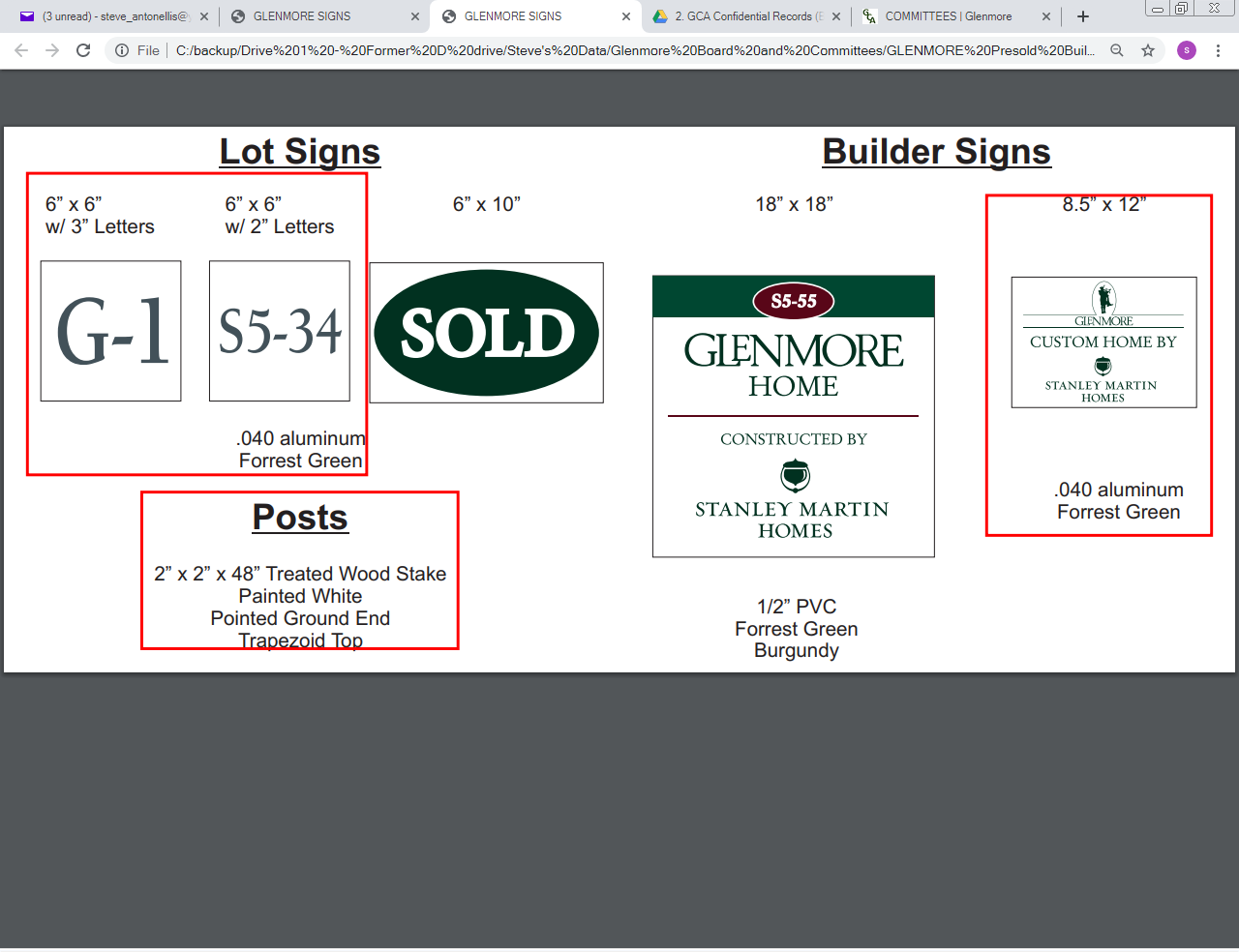 A. Permitted Signs without Prior ApprovalThe following are requirements for signs that are permitted without any approvals:A lot sign is permitted on any empty lot (residential lot, family dwelling unit, and development unit parcel; reference Glenmore Covenants and Restrictions for definitions) with the following size, content and color stipulations and with white background.                                  When a lot as defined above is “Sold” the following sign may be added to the sign in item 1 above, with a white background and letters within a forest green oval.                                                  Lot signs are to be attached to a post that is 2” x 2”, painted white, and no higher than 36” from the ground surface.Any sign that is required by Virginia Law (e.g., Pesticide Application signs).B. Permitted Signs Requiring Prior ApprovalThe following are requirements for signs that are permitted, however, they require prior written approval of the Glenmore Common Area Review Board (CARB).  The CARB can be contacted via email at CARB@Glenmore-Community.org:An Open House sign is permitted only on the lot of the open home. The Open House sign can be placed no earlier than 8 AM and must be removed no later than 8 PM on the day of the open house. In instances of a multi-day open house the sign must be removed each evening and replaced the following day. Placement of the sign must be at least 5’ from the roadside edge and 10’ from any lot boundary. No other locations are permitted including but not limited to:Directional signsRoad Intersection signsAn Open House sign is limited to a sign that is no larger than 2’ x 2’ set on a wire frame where the bottom of the sign is no higher than 12” from the ground surface. Colors will be approved during signage approval process.C. Signs that are NOT permitted in GlenmoreFollowing are examples of signs that are not permitted.  When in doubt, contact the CARB:Security signs on the outside of the homeElectric Dog Fence signs“For Sale” signs of any typePolitical SignsHome business signsBusiness signs of contractors while on site (e.g., roofing companies)Trucks and/or cars shall not be parked in drives in Glenmore if they are work-related trucks or cars that carry signage, or utility racks or tool boxes or any combo of these. Trucks larger than pick-up trucks (panel trucks, vans box trucks, etc.) should either be garaged or kept at the RV lot.